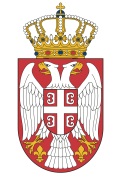 РЕПУБЛИКА СРБИЈААП ВОЈВОДИНАГрад Сремска МитровицаГрадска управа за саобраћај,комуналне и инспекцијске пословеБрој:021-116/2017-VIIДана:27.11.2017.године.Сремска МитровицаГОДИШЊИ ПЛАН ИНСПЕКЦИЈСКОГ НАДЗОРА ГРАДСКЕ УПРАВЕ ЗА САОБРАЋАЈ, КОМУНАЛНЕ И ИНСПЕКЦИЈСКЕ ПОСЛОВЕЗА 2018.ГОДИНУ Сремска Митровица, новембар 2017.годинеСАДРЖАЈ:1. План инспекцијског надзора инспекције за заштиту животне средине................................................................................................................12. План инспекцијског надзора саобраћајне инспекције..........................73. План  инспекцијског надзоракомуналне инспекције.........................114. План инспекцијског надзора грађевинске инспекције.......................15План инспекцијског надзора инспекције за заштиту животне срединеПослове надзора из надлежности инспекције за заштиту животне средине града Сремска Митровица обавља један инспектор.  У вршењу инспекцијског надзора инспектор се ослања на Закон о инспекцијском надзору („Сл.гласник РС“ број 36/2015) из којег произилазе бројна овлашћења и дужности која му омогућавају да обезбеде законито поступање физичких и правних лица, као и из других општих и посебних закона. Општи циљ плана је превентивно деловање и примена закона и других прописа ради спречавања загађивања животне средине. Приликом израде овог плана инспектор је користио искуство из досадашњег рада и претходних инспекцијских контрола. Прописи по којима поступа инспекција за заштиту животне средине1.Закон о заштити животне средине („Сл.гласник РС“,број 135/2004,36/2009,36/2009-др.закон,43/2011-одлука УС и 14/2016), члана 32.став 1.тачка 1192.Закон о интегрисаном спречавању и контроли загађивања животне средине(„Сл.гласник РС“број 135/2004 и 25/2015)3.Закон о процени утицаја на животну средину („Сл.гласник РС“, бр.135/2004 и 36/2009).4. Закон о заштити ваздуха („Сл.гласник РС бр.36/2009 и 10/2013).5.Закон о заштити од буке у животној средини („Сл.гласник РС“ ,бр.36/2009 и 88/2010).6.Закон о управљању отпадом („Сл.гласник РС“,бр.36/2009,88/2010 и 14/2016).7.Закон о заштити од нејонизујућег зрачења („Сл.гласник РС“,бр.36/2009)8.Закон о хемикалијама („Сл.гласник РС“ ,бр.36/2009,88/2010,92/2011,93/2012 и 25/2015)9.Закон o заштити природе („Сл.гласник РС“,бр.36/2009,88/2010,91/2010-испр. И 14/2016)10.Закон о инспекцијском надзору („Сл.гласник РС“ , бр.36/2015)11.Закон о општем управном поступку(Службени гласник РС. број: 18/2016)12.Закон о прекршајима („Сл.гласник РС“,бр.65/2013 и 13/2016 i 98/2016-одлука УС)Планиране активности у оквиру процеса инспекцијског надзораПримена закона и других прописа којима се уређује заштита животне средине одзагађења за које дозволу за градњу даје надлежни орган општине.2.Примена закона и других прописа којима се уређује заштита од штетног деловања буке3.Утврђивање испуњености услова заштите животне средине за обављање делатности.4.Спровођење мера утврђених у одлуци о давању сагласности на Студију о процениутицаја на животну средину и Одлуци о давању сагласности на Студију затеченог стањаи налагања подношења захтева за одлучивање о потреби израде студије о процениутицаја на животну средину.5.Надзор над активностима сакупљања ,привременог складиштења и транспортаинертног и неопасног отпада на локацији власника отпада за које надлежни органопштине издаје дозволу.6.Заштита од нејонизујућег зрачења у објектима за које одобрење за изградњу и почетакрада даје надлежни орган општине.7.Спровођење мера непосредне заштите , очувања и коришћења заштићених природнихдобара на заштићеним подручјима који су актом општине проглашени заштићенимподручјима.8.Вођење посебних евиденција у складу са законом , као и други послови инспекцијскогнадзора у области заштите животне средине.9.Вођење управног и извршног поступка .10.Доношење управних аката и обављање управних радњи у поступку инспекцијскогнадзора у области заштите животне средине.11.Подношење захтева за покретање прекршајног поступка ,подношење пријаве запокретање за покретање поступка за привредни преступ и подношење кривичне пријаве.12.Припремање извештаја и информација о извршеном инспекцијском надзору У току 2017.год.инспектор ће вршити и ванредне инспекцијске надзоре око 40% одукупно планираних редовних контрола и учествоваће на семинарима , радионицама идругим обукама из области заштите животне средине.Листа надзираних субјеката/предузећа који ће бити предмет инспекцијског надзора у 2018.годиниПлан инспекцијског надзора саобраћајне инспекције Саобраћајна инспекција се у спровођењу инспекцијског надзораводи начелима Закона о инспекцијском надзору, Закона о превозу терета у друмском саобраћају, Закона о превозу путника у друмском саобраћају и Закона о јавним путевима, и одговарајућих одлука и то Одлуке о јавном линијском превозу путника на територији града Сремска Митровица, Одлуке о ауто-такси превозу путника на територији града Сремска Митровица и Одлуке о општинским путевима и улицама на територији града Сремска Митровица, Одлуке о јавним паркиралиштима на територији града Сремска Митровица;Послове надзора из надлежности саобраћајне инспекције обавља један инспектор.Саобраћајни инспектор врши надзор над обављањем локалног превоза, и то: линијског градског и приградског превоза путника, тепосебног линијског, ванлинијског и такси превоза путника, јавног превоза ствари, превоза за сопствене потребе лица и ствари; заустављање и паркирање возила; одржавање и коришћење паркиралишта; уређење и одржавање аутобуских и такси стајалишта; стање јавног пута, његовог дела и путног објекта; техничку и другу документацију везану за изградњу, реконструкцију и одржавање јавног пута; хоризонталну и вертикалну саобраћајну сигнализацију; услове одвијања саобраћаја на јавном путу, спровођење редовних и правилних мера заштите јавног пута; радове на изградњи, реконструкцији и одржавању јавног пута, његовог дела и путног објекта; раскопавање и довођење у технички исправно стање јавних саобраћајних површина; увођење привременог режима саобраћаја и друге послове надзора у друмском саобраћају;Прописи по којима поступа саобраћајна инспекција1. Закон о превозу путника у друмском саобраћају (Сл. Гласник Р.С. бр.68/15)2. Закон о превозу терета у друмском саобраћају (Сл. ГласникР.С. бр.68/15)3. Закон о јавним путевима (Сл.Гласник  Р.С. бр. 101/2005, 123/2007, 101/11, 93/12, 104/134. Закон о инспекцијском надзору(Сл. ГласникР.С. бр.36/15)5. Одлука о јавном линијском превозу путника на територији града Сремска Митровица(Сл.лист града Сремска Митровица бр. 1/2017)6. Одлука о ауто-такси превозу путника на територији града Сремска Митровица(Сл.лист града Сремска Митровица бр. 13/2015,8/2017)7. Одлука о општинским путевима и улицама на територији града Сремска Митровица(Сл.лист града Сремска Митровица бр 14-II/2016)8. Одлука о јавним паркиралиштима на територији града Сремска Митровица(Сл.лист града Сремска Митровица бр 08-II/2017)КОНТРОЛА ПРЕВОЗА ПУТНИКА И ТЕРЕТА Превоз терета се може вршити као обављање јавног превоза терета и превоз терета за сопствене потребе. На основу праћења и анализе стања у овој области инспекцијског надзора инспектор ће редовне инспекцијске контроле у овој области вршити по исказаним потребама током целе године, по пријавама и по службеној дужности. Посебна пажња контроли превоза терета ће се посветити у периоду септембар- октобар када је интензивнији превоз огревног дрвета. Редовне контроле ће се вршити у радно време током целе године. Предмет ових контрола ће бити субјекти који су регистровани за обављање јавног превоза ствари који буду затечени у обављању јавног превоза на територији града Сремска Митровица и субјекти који су регистровани за превоз терета за сопствене потребе. Ауто-такси превоз представља посебан вид јавног ванлинијског превоза коме се посвећује посебна пажња. Сходно процењеном ризику редовне контроле превоза путника на територији града Сремска Митровица ће се обављати континуирано у току целе године. Контроле ауто-такси превоза обухватају проверу регистрације такси радње, проверу поседовања решења о одобрењу обављања ауто- такси превоза за возило на територији града Сремска Митровица и укључења таксиметра. Посебан акценат у контролама, у циљу сузбијања сиве економије, ће се ставити на поседовање важећих решења о регистрацији предузећа и радњи. КОНТРОЛА ПУТЕВА, ПУТНЕ ОПРЕМЕ И ПУТНИХ ОБЈЕКАТА У надлежности саобраћајне инспекције је и надзор над спровођењем Одлуке о општинским путевима и улицама на територијиграда Сремска Митровица . У пословима контроле инспектор ће предузимати следеће мере : - забрањивати или обустављати извршење радова на путевима који се изводе противно прописима, - наређивати отклањање недостатака на путевима који угрожавају безбедност саобраћаја, - наређивати обустављање радова који се изводе у непосредној близини путева а који могу довести у питање сигурност пута и безбедност саобраћаја, - наређивати рушење објеката, односно уклањање инсталација изграђених, односно постављених у заштитном појасу пута, - наређивати рушење или уклањање објеката, материјала, ограда, дрвећа и растиња изграђених, остављених или подигнутих противно Одлуци о општинским путевима и улицама на територији града Сремска Митровица, - наређивати предузимање мера за обезбеђење пута и по потреби забрањивати привремено саобраћај возила која због своје укупне тежине могу да нанесу штету путу, - предузимати и друге мере и радње за које су овлашћени прописима. Контроле ће се вршити по службеној дужности и по пријавама странака. Посматрајући контроле са временског аспекта инспектор ће у појединим временским периодима посебну пажњу посветити појединим врстама контроле и то:Контрола зимског одржавања путева и улица ће се вршити у периоду децембар-јануар-фебруар;Контрола стања коловоза пута (оштећења коловоза) ће се вршити континуирано у току целе године, а посебна пажња ће се посветити у периоду мај-јун-јул-август-септембар због извођења радова на санацији оштећења асфалтних коловоза. Све остале врсте контрола из области заштите путева ће се вршити континуирано у складу са потребама посла. Табеларни приказ активности саобраћајне инспекције по месецимаПлан инспекцијског надзора комуналне инспекцијеКомунална инспекција обавља послове везане за одржавање комуналног реда на територији градске општине, као и надзор над радом ЈКП и привредних друштава који обављају комуналну делатност, надзор над радом ЈП из области урбанизма грађ.земљишта, путева и изградње, надзор над одржавањем јавних површина и комуналних објеката, надзор над коришћењем јавних површина и комуналних објеката, надзор над враћањем јавне површине у првобитно стање, надзор над спровођењем закона и прописа из области комуналне делатности: Управљање комуналним отпадом, одржавање чистоће на површинама јавне намене, одвожења и депоновања смећа, одржавање зелених и рекреативних површина, одржавања улица, путева и других јавних површина у граду, управљање гробљима и сахрањивање, послова ЗОО хигијенске службе, пружања пијачних услуга, пружања услуга снабдевања водом и одвођења и пречишћавања отпадних вода, пружања услуга снабдевања топлотном енергијом, држања домаћих животиња, спровођење кућног реда, придржавања прописаног радног времена угоститељских и других објеката у граду и постављање и начин коришћења мањих монтажних објеката у граду.Прописи по којима поступа комунална инспекција1. Закон о општем управном поступку( Службени гласник РС. број: 18/2016)2. Закон о комуналним делатностима(Службени гласник РС. број 88/11)3. Закон о прекршајима(Службени гласник РС. број 65/13)4. Закон о инспекцијском надзору: (Службени гласник РС број 36/15.)5. Одлука о уређењу и одржавању паркова, зелених и рекреационих површина (Службени лист града Срем.Митровица бр. 2/2010,4/2010,3/2014,4/2014, 9/2017)6. Одлука о водоводу (Службени лист града Срем.Митровица 13/2009, 4/2010, 9/2011,4/2014, изм.6/2017)7.Одлука о одржавању чистоће (Службени лист града Срем.Митровица 7/2014, 14/2016)8. Одлука о уређивању и одржавању гробаља и сахрањивању (Службени лист града Срем.Митровица 5/2014,14/2016)9.Одлука о држању и заштити домаћих и егзотичних животиња (Службени лист града Срем.Митровица 1/2012,4/2015,10/2015, 9/2017)10.Одлука о условима испоруке и снабдевања топлотном енергијом (Службени лист града Срем.Митровица 1/2017)11.Одлука о јавним паркиралиштима на територији града Сремска Митровица (Службени лист града Срем.Митровица 8/2017)12.Одлука о пијацама (Службени лист града Срем.Митровица 8/2017)13.Одлука о градској плажи(Службени лист града Срем.Митровица 3/2017)14.Одлука о уклањању снега и леда(Службени лист града Срем.Митровица 20/2002, 1/2011)15.Одлука о кућном реду у стамбеним зградама (Службени лист града Срем.Митровица 7/2013,4/2014)16.Одлука о одређивању делова обале и воденог простора на реци Сави на којима се могу градити хидрограђевински објекти и постављати пловила(Службени лист града Срем.Митровица 5/2011)17.Одлука о одвођењу и пречишћавању атмосферских и отпадних вода (Службени лист града Срем.Митровица 9/2011,5/2014 и 13/2015, изм.9/2017)18.Одлука о постављању и уклањању мањих монтажних, огласних и других објеката(Службени лист града Срем.Митровица 4/2014,3/2015,3/2016)19.Одлука о радном времену у угоститељским, трговинским и занатским објектима на територији града Сремска Митровица (Службени лист града Срем.Митровица 7/2017)20.Одлука о јавној расвети (Службени лист града Срем.Митровица 2/2013,4/2014,14/2016)21.Одлука о општинским путевима и улицама на територији града Сремска Митровица(Службени лист града Срем.Митровица 14-II/2016)Табеларни приказ активности комуналне инспекције по месецимаПлан инспекцијског надзора грађевинске инспекцијеОпшти циљ овог плана је смањење броја нелегалних објеката и успостављање контроле надприменом одредби Закона о планирању и изградњи као и поштовање стандарда и норматива уграђевинарству. Инспекцијски надзори и службене контроле ће се спроводити употребом расположивих људских(2 грађевинска инспектора) и материјалних ресурса. Приликом инспекцијског надзора и службених контрола, грађевинскиинспектори су дужни да се придржавају релевантних процедура уз обавезно коришћењеконтролних листа.Сврха годишњег плана грађевинске инспекције је повећање ефективности и прегледности рада грађевинске инспекције уз сталну проверу приоритета и смањивање непредвиђених околности и ризика на прихватљиву меру као и : 1. непосредну примену закона, уредби, одлука, и других прописа , 2. спровођење инспекцијског надзора и решавања у управним стварима у првом степену, 3. праћење стања на терену и предлагање мера за унапређење квалитета резултата надзора на територији града Сремска Митровица 4. планирање мера и активности за превентивно деловање инспекције у овој области. Годишњи план инспекцијског надзора садржи опште и специфичне циљеве које је потребно остварити, задатке и активности које је потребно спровести како би се ти циљеви остварили, рокови у којима се задаци односно активности морају обавити, одговорност за спровођење активности, врсту активности и др. Улога годишњег плана инспекцијског надзора је планирање непосредне примена закона и других прописа тј.планираних мера и активности превентивног деловања инспекције и планираних мера и активности за спречавање обављања делатности и вршења активности нерегистрованих субјеката, очекиваног обима ванредних инспекцијских надзора , као и других елемената од значаја за вршење инспекцијског надзора . Инспекцијски надзор и службене контроле спроводе се употребом метода и техника који су прописани законским и подзаконским актима који су темељ за поступање инспекције, уз коришћење контролних листа. Послови и задаци из годишњег плана грађевинске инспекције Градске управе за саобраћај, комуналне и инспекцијске послове се обављају свакодневно како у свом седишту тако и на терену на територији града Сремска Митровица.1.  Закон о инспекцијском надзору (“Сл. гласник РС", бр. 36/15)2.Закон о планирању и изградњи (“Сл. гласник РС", бр. 72/2009, 81/2009, 24/2011, 121/2012, 42/2013, 50/2013, 98//2013)3. Закон о становању и одржавању зграда („Сл.Гласник РС“, бр.104/2016)4. Уредба о одржавању стамбених зграда и станова (“Сл. гласник РС", бр. 43/93)5. Закон о општем управном поступку (Службени гласник РС. број: 18/2016)6.Закон о озакоњењу објеката ( “Сл.гласник РС “ број 96/2015 )7. Закон о јавним путевима (“Службени гласник РС”, бр. 101/05, 123/07, 101/11 и 93/12)8. Правилник о поступку доношења и садржини програма уклањања објеката(“Службени гласник РС”, бр.27/2015)9. Правилник о садржини и начину вођења књиге инспекције, грађевинскогдневника и грађевинске књиге (“Службени гласник РС”, бр.22/2015)10. Правилник о начину затварања и обележавању затвореног градилишта(“Службени гласник РС”, бр. 22/2015)11. Одлука о постављању и уклањању мањих монтажних, огласних и других објеката(„Сл. лист града Сремска Митровица“, бр. 4/2014, 3/2015 и 3/2016)НАЧЕЛНИК ГРАДСКЕ УПРАВЕМирослав ЈовановићНазивсубјекта/предузећаВрста АктивностиОбласт надзорајан.фебмар.апр.мај.јунјулавг.сеп.октновдец.ЕкотаирПроизводња гумаУправљање отпадомxИстеп д.о.о Поновна употреба разврстаних материјалаУправљање отпадомxCooper Standard Производња заптивних система за аутомобилску индустријуУправљање отпадом, заштита ваздуха од загађивања, контрола квалитета отпадних водаxСтевић СлађанПротектирање гумаУправљање отпадомxРолопласт МошићПроизводња алуминијумске и PVC столарије Управљање отпадом xПринтер тонери и кертриџиПродаја/допуна тонера и кертриџаУправљање отпадомxНедељковић кланицаПроизводња хранеКонтрола квалитета отпадних водаxПанПетрол Бензинска станицаКонтрола квалитета отпадних водаxСремска МлекараПроизводња хранеКонтрола квалитета отпадних водаxКнез ПетролБензинска станицаКонтрола квалитета отпадних водаxMitsides PointПроизводња хранеЗаштита ваздуха од загађивања, контрола квалитета отпадних водаxНови дрвни комбинатПроизводња фурнира и плоча од дрветаЗаштита ваздуха од загађивања, контрола квалитета отпадних водаxСвечана сала ЛаћаракРесторанМере заштите од букеxРанегоРесторанМере заштите од букеxХогарово буренцеКафићМере заштите од букеxМали принц РесторанМере заштите од букеxХрана продуктПроизводња хранеКонтрола квалитета отпадних водаxТоплификација Проиводња и испорука топлотне енергијеЗаштита ваздуха од загађивањаxТабексСушараЗаштита ваздуха од загађивањаxКраибургВулканизовањеЗаштита ваздуха од загађивањаxСамби тепих сервисУслуге чишћења објекатаКонтрола квалитета отпадних водаxЕко ПетролБензинска станицаКонтрола квалитета отпадних водаxНИСБензинска станицаКвалитета отпадних водаxСибо комерцТрговина на велико (остацима и отпацима)Управљање отпадомxШкрбић млинСкладиштење соје Заштита ваздуха од загађивањаxАКТИВНОСТИ У ОКВИРУ ИНСПЕКЦИЈСКОГ НАДЗОРАјан.фебмар.апр.мај.јунјулавг.сеп.октновдец.Редовне контроле јавног линијског превоза путникаХХХХХХХВанредне  контроле јавног линијског превоза путникаХХХХХХХХХХХХРедовне контроле ауто-такси превозникаХХХХВанредне контроле ауто-такси превозникаХХХХХХХХХХХХКонтрола рада ЈП „Сирмијумпут“ХХРедовне контроле путева, путне опреме  и путних објекатаХХХХХКонтроле путева, путне опреме и путних објеката по пријавама грађанаХХХХХХХХХХХХКонтрола зимског одржавања путева и улицаХХХКонтрола стања коловоза пута (оштећења коловоза)ХХХХХХХХХХХХКонтрола јавних паркиралиштаХХХХХХХХХХХХАКТИВНОСТИ У ОКВИРУ ИНСПЕКЦИЈСКОГ НАДЗОРАјан.фебмар.апр.мај.јунјулавг.сеп.октновдец.Контрола обављања комуналне делатности ЈКП КомуналијеxxxxxxxxxxxxКонтрола обављања комуналне делатности ЈП ТоплификацијаxxxxxxxКонтрола обављања комуналне делатности ЈП ВодоводxxxxxxxxxxxxКонтрола инспектора по захтеву странкеxxxxxxxxxxxxВанредне контролеxxxxxxxxxxxxКонтрола одржавања зелених и рекреативних површина у градуxxxКонтрола држања домаћих животињаxxxКонтрола заузећа јавних површинаxxxxxxxxxxxxКонтрола пијацаxxxxxxxxxxxxКонтрола испоруке топлотне енергијеxxxxxxxКонтрола испоруке водеКонтрола градске плажеxxxxАКТИВНОСТИ У ОКВИРУ ИНСПЕКЦИЈСКОГ НАДЗОРАјан.фебмар.апр.мај.јунјулавг.сеп.октновдец.Контрола снега и ледаxxxxКонтрола јавне расветеxxxxxxxxxxxxКонтрола радног времена у угоститељским, трговинским и занатским објектимаxxxxxxxxxxxxКонтрола одвођења атмосферских и отпадних водаxxxxxxxxxxxxКонтрола воденог простора на реци СавиxxxxxxxxxxxxКонтрола кућног реда у стамбеним зградамаxxxxxxxxxxxxКонтрола постављања и уклањања мањих монтажних, огласних и других  објекатаxxxxxxxxxxxxКонтрола уређивања и одржавања гробаља и сахрањивањеxxxxxxxxxxxxНАЗИВ ПРЕДУЗЕЋА/СУБЈЕКТА/ВРСТЕ АКТИВНОСТИјан.фебмар.апр.мај.јунјулавг.сеп.октновдец.Инспекцијски надзор по издатој грађевинској дозволи и потврди о пријави радоваxxxxxxxxxxxxИнспекцијски надзор по обавештењу о завршетку темељаxxxxxxxxxxxxИнспекцијски надзор по завршеној конструкцији објектаxxxxxxxxxxxxНадзор над спровођењем одредаба Одлуке о постављању и уклањању нањих монтажних објекатаxxxxxxxxxxxxИнспекцијски надзор над нелегалним субјектима-бесправна градња објектаxxxxxxxxxxxxКонтрола Градеx-a д.о.о.xxxxxxxxxxxxКонтрола Сремплана-а д.о.оxxxxxxxКонтрола Анрас Инвестмент-а д.о.оxxxxxxxxxxxxКонтрола Гип-а д.о.оxxxКонтрола Бела Ружа грађевина д.о.о.xxxxxxxxКонтрола Boracaj  д.о.оxxxxxxxконтрола ТРНИЋ СМxxxxxxxxxконтрола ПЛАСТИКА МАРКОВИЋxxxxxxxxxконтрола БРАНКОМ ШПЕДxxxxxxxxxxxxконтрола МИТРОСТАКЛОxxxxxxxxxxxxконтрола ЛАБОР – СРБ дооxxxxxxxxxxxxКонтрола инвеститора-физичка лица (За објекте до 200 квадрата)xxxxxxxxxxxx